Gâteau aux noix de tante Josette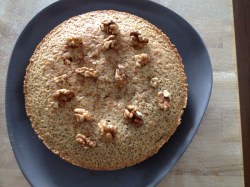 Ingrédients :150 g de noix hachées finement 40 g de farine 				150 g de sucre3 œufs 				100 g de beurre1 verre à liqueur de rhum		1 pincée de selPréparation : Mêler la moitié du sucre avec les noix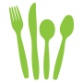 	Avec le beurre ramolli, mélanger l’autre moitié du sucre, ajouter le mélange noix plus sucre. Puis les œufs un à un, le sel, la farine et le rhum.Chemiser un moule à tarte 22 cm, verser le mélange cuire au four moyen (th 7)  jusqu’à ce qu’une lame de couteau passée dans le gâteau ressorte sèche, il doit rester moelleux et doré dessus.